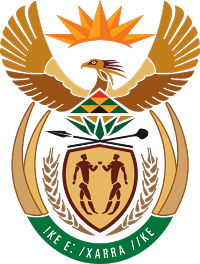 MINISTRY FOR COOPERATIVE GOVERNANCE AND TRADITIONAL AFFAIRSREPUBLIC OF SOUTH AFRICANATIONAL ASSEMBLY QUESTIONS FOR WRITTEN REPLYQUESTION NUMBER 2018/1682DATE OF PUBLICATION: 25 MAY 20181682. Ms N R Mashabela (EFF) to ask the Minister of Cooperative Governance and Traditional Affairs:What is the (a) name and (b) location of each ward in the country that does not have access to tap water as at 1 May 2018?					NW1833EREPLY:The information requested by the Honourable Member is not readily available in the Department. However, the Department has engaged various stakeholders in an attempt to collate the requested information and through this process we have learned that the requested information is only collated through the Stats SA Census. The last Census took place in 2011. 